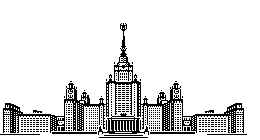 Московский государственный университет имени М.В. ЛомоносоваФакультет вычислительной математики и кибернетикиКафедра математической физикиИванов Фёдор ПетровичОбратная задача оптического зондированияВЫПУСКНАЯ КВАЛИФИКАЦИОННАЯ  РАБОТАНаучный руководитель:д.ф-м.н., профессорВ.Б.ТихоновМосква, 2024